МБОУ «Кыргыдайская СОШ им. Д.А. Гуляева»Вилюйский улусСеминар для учителей английского языка «Подготовка к ЕГЭ по английскому языку. Личное письмо. Устная часть.»Учитель высшей категории английского языка: Игнатьева Альбина Серафимовна2018 г.Разработка семинара - практикума содержит полезные советы для подготовки выпускников к ЕГЭ по английскому языку. Интересные приемы помогут мотивировать детей к общению и изучению языка и сделать подготовку интересным.Описание разработкиВид: семинар - практикумОборудование: видеопроектор, оформленная классная доска (речевыми клише), карточки с заданиями.Цели семинара:познакомить учителей иностранного языка (молодых специалистов) с методическими приемами и упражнениями, направленными на развитие письменной и разговорной речи учащихся с применением современных инновационных технологий обучения иностранному языку, подготовке к единому государственному экзамену по английскому языку;План семинара:1 Показ презентации. Теоретическая часть - 20 – 25 минут.2 Мастер класс. Практическая часть - 30минут.Рефлексия - 5 - 7минут.  Теоретическая частьПриветствие и сообщение темы и цели семинара.Вступление: высказывание Бернарда Шоу: «Если у вас есть яблоко и у меня есть яблоко и если мы обменяемся этими яблоками, то у вас и у меня останется по одному яблоку. А если у вас есть идея и у меня есть идея и мы обменяемся этими идеями, то у каждого будет по две идеи»В настоящее время общество изменило свои приоритеты, оно в большей степени заинтересовано в том, чтобы его граждане были способны самостоятельно, активно действовать, принимать решения, гибко адаптироваться к изменяющимся условиям жизни. Современная школа и современный мир выдвигают на первый план подготовку учащихся к реальной жизни, требуют интегрированного развития всех учебных навыков в решении реальных жизненных задач. В соответствии с этим Совет Европы выделяет пять базовых компетенций, которые необходимы сегодня любому специалисту:Социальные и политические компетенции, связанные со способностью брать на себя ответственность. Участвовать в совместном принятии решений, участвовать в функционировании и развитии демократических институтовКомпетенции, касающиеся жизни в поликультурном обществе, призванные препятствовать возникновению ксенофобии и способствующие как пониманию различий, так и готовности жить с людьми других культур, языков и религий.Компетенции, определяющие владение устным и письменным общением, важным в работе и общественной жизни до такой степени, что тем, кто ими не обладает, грозит изоляция от общества. К этой же группе общения относится владение несколькими языками, принимающими все возрастающее значение.Компетенции, связанные с возникновением общества информации. Владение новыми технологиями, понимание их силы и слабости, способность критического отношения к распространяемой по каналам СМИ и Интернета информации и рекламе.Компетенции, реализующие способность и желания учиться всю жизнь, не только в профессиональном плане, но и в личной и общественной жизни.Исходя из этого в российском образовании с 2020 года решили включить в число обязательных государственных экзаменов иностранный язык в форме ОГЭ и с 2022 года  ЕГЭ. Отсюда следует, что учителя иностранного языка должны приложить все усилия и научить ученика общаться реально, так как успешный человек - это успешный коммуникатор.Мы сегодня много общаемся - в социальных сетях, по электронной почте, по скайпу, по телефону, наконец. Способы обмена информации развиваются быстрее, чем мы успеваем их освоить. Они вытесняют старые добрые беседы. Времени становится все меньше, а дел, которые надо успеть - все больше. Где уж тут до праздной болтовни! Не оставляя времени для беседы, мы стремительно теряем навык изящного обмена репликами. Расплата настигает нас в самый неожиданный момент – когда надо бы поддержать разговор, а не получается. Всем знакома эта в высшей степени некомфортная ситуация, когда зависает пауза, и никто не знает, как ее преодолеть.Анализ результатов Открытого первенства по английскому языку «Евролингва 2012» показал следующие проблемные зоны старших школьников в разделе Speaking (говорение): - узкий словарный запас учащихся - переход на родной язык - отсутствие плавного начала беседы - не умение реагировать на реплики собеседника, вежливо прерывать, подводить итоги - использование заученных высказываний в диалоге - отсутствие вежливости в общении, неосознанная грубость - стереотипное мышлениеТаким образом, школьники не владеют коммуникативной и эмоциональной компетентностями и не знают формулу успешного общения:ВНИМАНИЕ+ЗАИНТЕРЕСОВАННОСТЬ = БЕСЕДА+УДОВОЛЬСТВИЕКак вы знаете ЕГЭ по английскому языку состоит из нескольких разделов:Аудирование;Чтение;Лексика и грамматика;Письмо (личное письмо, эссе);Устная часть.Сегодня мы рассмотрим «Личное письмо» и «Устную часть»Задание 39 «Личное письмо»1. Объем высказывания и подсчет слов (100 – 140 слов)Если в ответе на задание 39 (Личное письмо) 89 слов, задание оценивается в 0 баллов. Если в ответе 90 слов, задание оценивается согласно критериям. Если в ответе 154 слова, задание оценивается согласно критериям. Если в ответе 155 слов (или более), при проверке задания отсчитывается от начала работы 140 слов, и оценивается только эта часть работы, т.е. последние 15 слов (или более) не входят в оцениваемую часть работы и, следовательно, коммуникативная задача решена не полностью (надо внимательно проанализировать аспекты 5–6).2. Оценивание по критерию «Решение коммуникативной задачи»0 баллов за ответ на задание 39 выставляется, если:объем менее 90 слов в письме;жанр письма заменен жанром эссе;отсутствуют ответы на три заданные другом вопроса и не заданы тривопроса другу, т.е. отсутствуют четыре основных аспекта;ответное письмо по содержанию не соответствует письму-стимулу (даны ответы не на те вопросы, заданы вопросы не на ту тему).4. Оценивание по критерию «Организация текста»В задании 39 если вопросы даются в начале письма до ответов на вопросы друга без нарушения логики, то оценка не снижается.Если ответы на каждый вопрос даны в отдельных абзацах, но логично выстроены и при этом абзац состоит не из одного предложения, то оценка не снижается.Если в адресе указываются фамилия и имя автора письма (участника экзамена), то адрес не засчитывается.ЭССЕ1. Объем высказывания и подсчет слов Если в ответе на задание 40 (Развернутое письменное высказывание с элементами рассуждения «Мое мнение») 179 слов и менее, задание оценивается в 0 баллов, работа далее не проверяется, все задание оценивается в 0 баллов. Если в ответе от 180 слов до 275 слов, задание оценивается согласно критериям. Если в ответе 276 слов (или более), при проверке задания отсчитывается от начала работы 250 слов, и оценивается только эта часть работы, т.е. последние 26 слов (или более) не входят в оцениваемую часть работы и, следовательно, коммуникативная задача решена не полностью.                                                                                                                                                                                                                      УСТНАЯ ЧАСТЬ Устная часть КИМ ЕГЭ по английскому языку включает в себя 4 задания. Задание 1 – чтение вслух небольшого текста научно-популярного характера. Время на подготовку – 1,5 минуты. В задании 2 предлагается ознакомиться с рекламным объявлением и задать пять вопросов на основе ключевых слов. Время на подготовку – 1,5 минуты. В задании 3 предлагается выбрать одну из трёх фотографий и описать её на основе плана. Время на подготовку – 1,5 минуты. В задании 4 ставится задача сравнить две фотографии на основе предложенного плана. Время на подготовку – 1,5 минуты. Общее время ответа одного экзаменуемого (включая время на подготовку) – 15 минут. Каждое последующее задание выдаётся после окончания выполнения предыдущего задания. Всё время ответа ведётся аудио- и видеозапись"Описание фотографии на английском языке"Обратите внимание на выделенные  слова:- причинно- следственные союзы придают вашему описанию логичность- вводные слова придают вашей речи связность и естественность.Task 2.  Study the advertisement.You are considering using the clinic and now you’d like to get more information. In 1.5 minutes you are to ask five direct questions to find outabout the following:1) location2) opening hours3) transportation4) kinds of animals treated5) if home visits are possibleВ задании 2 предлагается ознакомиться с рекламным объявлением и задать пять вопросов на основе ключевых слов. Время на подготовку – 1,5 минуты. Location
Where is the café located? 
What is the location of the café? types of food servedWhat types of food do you offer? vegetarian dishesDo you offer any vegetarian dishes? Are there any vegetarian dishes in the menu?Are any vegetarian dishes included in the menu? dancing floorIs a dancing floor available? Do you have a dancing floor? Is there a dancing floor? group discountsAre there any group discounts? Do you have any group discounts?  ‘opening hours’PriceНЕЛЬЗЯ!!!!What about...Tell me about…. I  would  like  to  know  about  the  opening  hours.  Can  you  explain  the locationCould you tell me about family discounts?1) Where is your clinic located?2) When are you open? 3) How do I get to the clinic?4) What kinds of animals do you treat?5) Do you visit the house for survey of sick animals?Task 3. These are photos from your photo album. Choose one photo to describe to your friend.You will have to start speaking in 1.5 minutes and will speak for not more than 2 minutes 
(12–15 sentences). In your talk remember to speak about:    where and when the photo was taken·        what/who is in the photo·        what is happening·        why you keep the photo in your album ·        why you decided to show the picture to your friendYou have to talk continuously, starting with: “I’ve chosen photo number …”where and when the photo was takenwhat/who is in the photowhat is happeningwhy you keep the photo in your album why you decided to show the picture to your friendHave a look at photo. “I’ve chosen photo number 1. ”  I’d like to show this  photo. It’s my favourite photo.The photo was taken in the summer. At that time we lived in the country with our parents.In this photo you see my sisters and a brother. They are sweeming in the pool in the country. They always bathe on pool in hot weather. They take pleasure in it. And once I have photographed them. In this photo they are very glad. I keep this photo in my album because I miss on sisters and the brother very much.  They are far. I often look their photo in my album. I study in other city. I have decided to show a photo  to my friend because my brother will arrive in our city soon and I with my friend should meet him at the airport. I hope you like this photo! Task 4. Study the two photographs. In 1.5 minutes be ready to compare and contrast the photographs:·        give a brief description of the photos (action, location)·        say what the pictures have in common·        say in what way the pictures are different·        say which of the ways of spending free time presented in the pictures you’d prefer·        explain why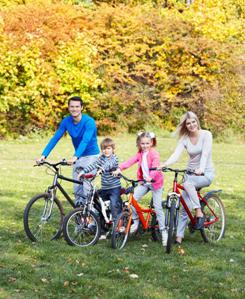 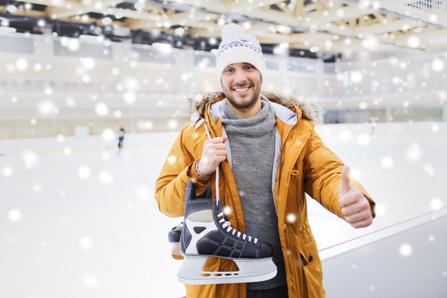 Photo 1.                                                                                  Photo 2.You will speak for not more than 2 minutes (12–15 sentences). You have to talk continuously.Объём высказывания соответствует поставленной задаче: 90–154 словаОбъём высказывания соответствует поставленной задаче: 90–154 слова1. Решение коммуникативной 
задачи (Содержание)Аспект 1. Ответ на первый вопрос друга1. Решение коммуникативной 
задачи (Содержание)Аспект 2. Ответ на второй вопрос друга1. Решение коммуникативной 
задачи (Содержание)Аспект 3. Ответ на третий вопрос друга1. Решение коммуникативной 
задачи (Содержание)Аспект 4. Три вопроса другу.1. Решение коммуникативной 
задачи (Содержание)Аспект 5. Нормы вежливости соблюдены: ссылка на предыдущие контакты; благодарность за полученное письмо; надежда на последующие контакты1. Решение коммуникативной 
задачи (Содержание)Аспект 6. Стилевое оформление выбрано правильно: обращение, завершающая фраза, подпись автора в соответствии с неофициальным стилем1. Решение коммуникативной 
задачи (Содержание)ИТОГОВЫЙ БАЛЛ (максимальный балл – 2)2. ОрганизацияЛогичность2. ОрганизацияДеление на абзацы2. ОрганизацияСредства логической связи2. ОрганизацияОбращение на отдельной строке2. ОрганизацияЗавершающая фраза на отдельной строке2. ОрганизацияПодпись на отдельной строке2. ОрганизацияАдрес автора в правом верхнем углу (можно краткий)2. ОрганизацияДата под адресом2. ОрганизацияИТОГОВЫЙ БАЛЛ (максимальный балл – 2)3. Языковое оформление текста. ИТОГОВЫЙ БАЛЛ                (максимальный балл – 2)3. Языковое оформление текста. ИТОГОВЫЙ БАЛЛ                (максимальный балл – 2)Объём высказывания соответствует поставленной задаче: 180–275 слов.Высказывание носит продуктивный характерОбъём высказывания соответствует поставленной задаче: 180–275 слов.Высказывание носит продуктивный характер1. Решение коммуникативной задачи (Содержание)Аспект 1. Вступление – постановка проблемыАспект 2. Мнение автора с 2–3 аргументамиАспект 3. Противоположная точка зрения с 1–2 аргументамиАспект 4. Объяснения, почему автор не согласен с противоположной точкой зрения (контраргументы)Аспект 5. Заключение с подтверждением позиции автораАспект 6. Стилевое оформление выбрано правильно: соблюдается нейтральный стильИТОГОВЫЙ БАЛЛ (максимальный балл – 3)2. ОрганизацияЛогичностьДеление на абзацыИспользование средств логической связиИТОГОВЫЙ БАЛЛ (максимальный балл – 3)3. ЛЕКСИКА (максимальный балл – 3)3. ЛЕКСИКА (максимальный балл – 3)4. ГРАММАТИКА (максимальный балл – 3)4. ГРАММАТИКА (максимальный балл – 3)5. ОРФОГРАФИЯ И ПУНКТУАЦИЯ (максимальный балл – 2)5. ОРФОГРАФИЯ И ПУНКТУАЦИЯ (максимальный балл – 2)Чтение вслух1120Условный диалог-расспрос (надо задать 5 прямых вопросов на основе рекламного объявления и предложенного плана) 1520Описание выбранной фотографии (надо выбрать одну из 3 предложенных фотографий и описать в 12 -15 предложениях по предложенному плану)1720Сравнение двух  фотографий (надо кратко описать две фотографии, найти в них общее и различное и выразить свои предпочтения в 12-15 предложениях по предложенному плану)1720Our vet clinic will take care of your pet!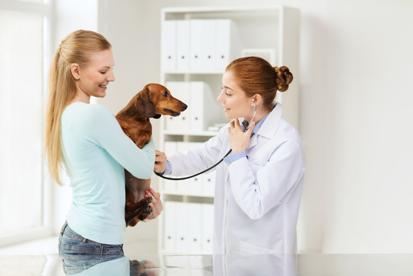 НЕЛЬЗЯ!!!!ПРАВИЛЬНОWhere is it located? Where  is  the  location? Where is the hotel located?НЕЛЬЗЯ!!!!ПРАВИЛЬНОWhere is it located? Where  is  the  location? Where is the hotel located?НЕЛЬЗЯ!!!!ПРАВИЛЬНОWhen does it open? What are open hours?How long are the opening hours? When are you open? How do you work? What are the opening hours? НЕЛЬЗЯ!!!!ПРАВИЛЬНОHow much  is the  price? How much does it cost? What is the price? Photo 1.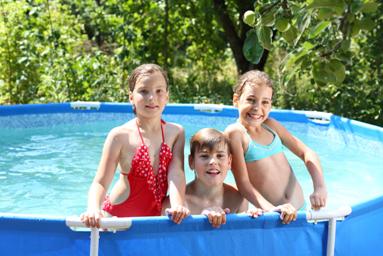 Photo 2. 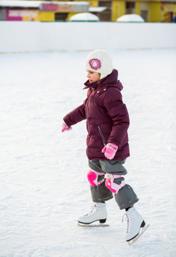 Photo 3.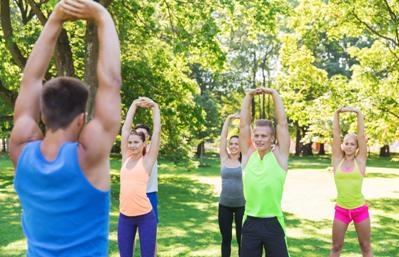 Вступительная фраза обязательна!1. I’d like to compare and contrast the two pictures. give a brief description of the photos (action, location)say in what way the pictures are different   say which of the ways of reading a book presented in the pictures you’d prefer explain whysay which of the ways of reading                                                                                                                            Заключительная фраза обязательна!That’s all for now. That’s all I wanted to tell you. I’d like to compare and contrast the two pictures. On the first photo we can see a family. They are going  on a bicycle. They are on the nature in the park. On the second  photo the man is going to skate . He is on a skating rink. The man have warm clothes on.In these pictures we see, how people spend their free time. It is their common. Another similarity of pictures is active rest.  Howover, there are some differences.Besides, the first picture shows all family, in the second picture the man is single.In the first picture  is shown an autumn, warm season. In the second picture we see winter. It is snowing. As for me, I prefer  the ways of spending free time on the park with family and I’d like spend the free time on the fresh air because I love the autumn nature and I want to be on fresh air in a warm season. That’s all I wanted to tell you. Учитель английского языка Игнатьева Альбина Серафимовна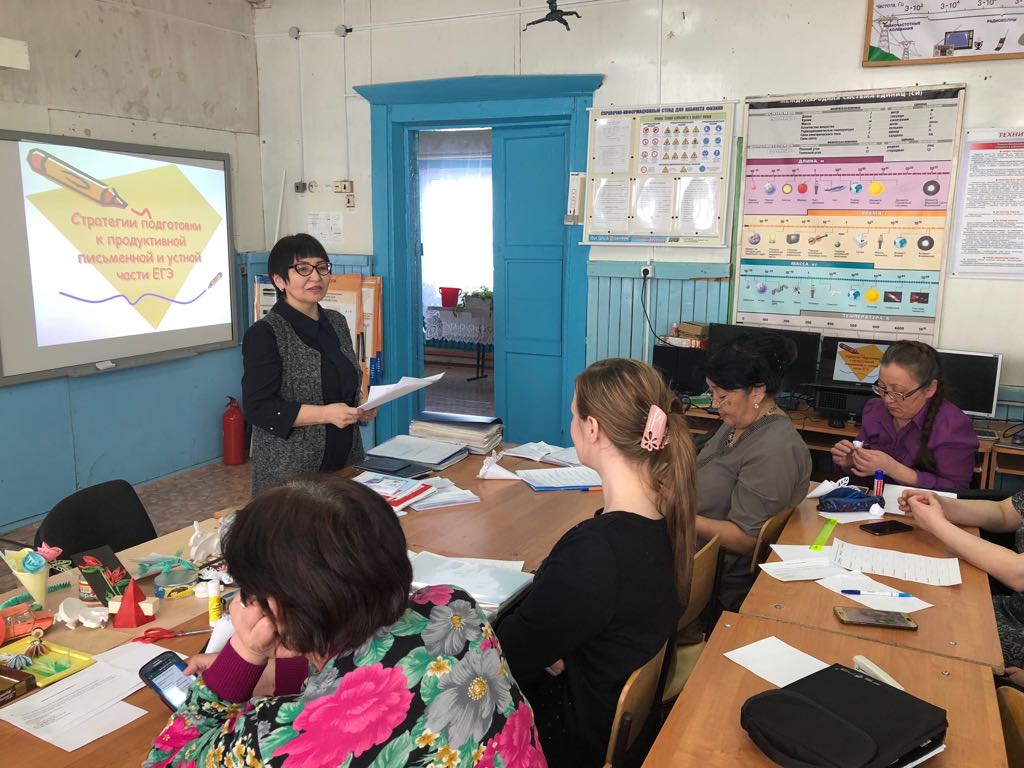 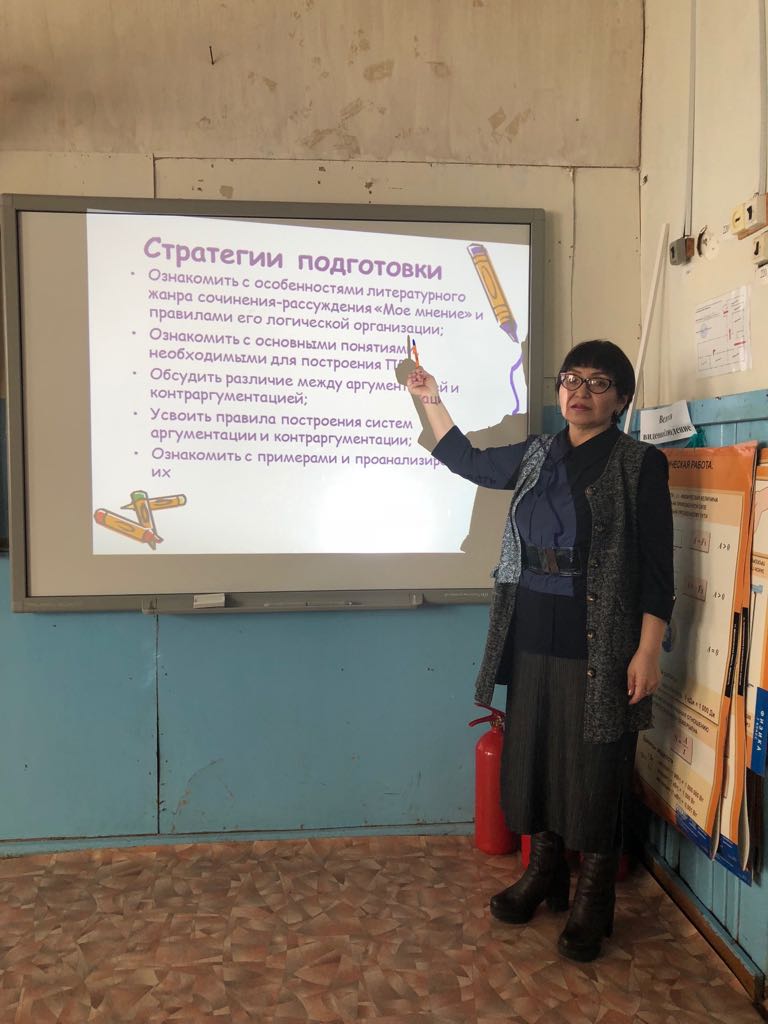 